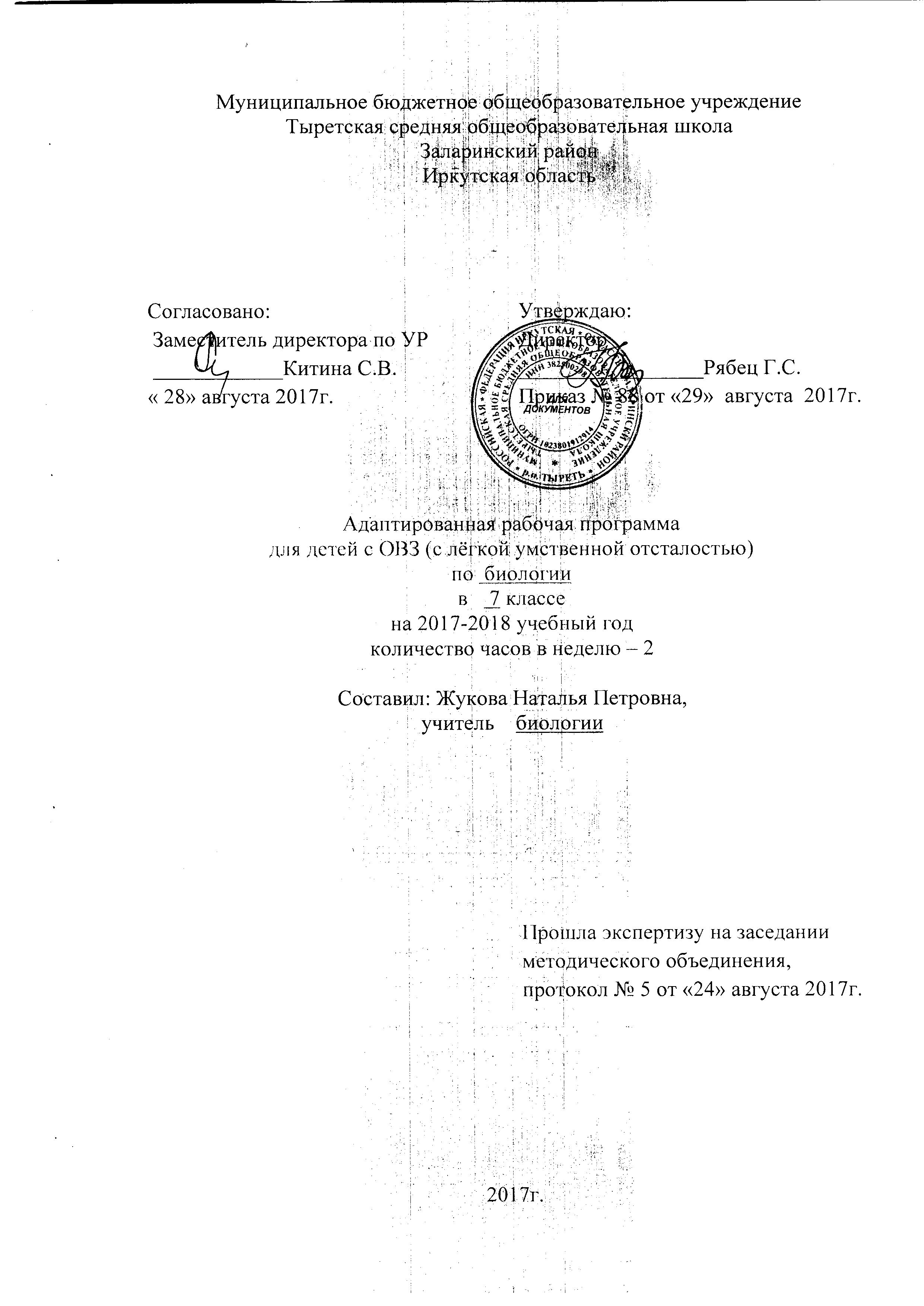 Пояснительная запискаРабочая программа разработана на основе программы специальных (коррекционных) общеобразовательных учреждений VIII вида для 5-9 классов под редакцией В.В.Воронковой , Москва, «Владос», 2012 год. Автор курса по биологии В.И. Сивоглазов.Название программы: биологияКласс: 7Место предмета в учебном плане:Программа рассчитана на 68 часов, количество часов в неделю-2. Цели предмета – сообщение учащимся элементарных сведений о живой и неживой природе, об организме человека и приобщение к здоровому образу жизни на основе охраны здоровья.Основные задачи предмета:-сообщение учащимся знаний об основных элементах живой природы.-формирование правильного понимания природных явлений осень, зима, весна, лето в связи с жизнью растений.-проведение через весь курс экологического воспитания, бережного отношения к природе.-ознакомление с приемами выращивания некоторых растений и уход за ними.В процессе обучения происходит формирование УУД:личностных регулятивных познавательных коммуникативных В связи с этим выделяются следующие задачиЛичностные УУДуметь идентифицировать себя с принадлежностью к народу, стране, государству.Проявлять интерес к истории своего народа и своей стране.Проявлять понимание и уважение к ценностям культуры других народов.Уметь оценивать свои и чужие поступки, результаты учебной деятельности.Формировать положительное отношение к процессу познания.Выполнение этих задач возможно через использование следующих видов работ:Участие в проектах.Творческие заданияПодведение итогов урока.Мысленное воспроизведение картины, ситуации, видеофильма.Самооценка события, ситуации.Ведение «Дневников достижений».Регулятивные УУДУметь формировать и удерживать цель деятельности длительное время.Уметь планировать, контролировать и выполнять по заданному образцу.Формировать контрольно-оценочную деятельность направленную на осуществление итогового контроля, оценку результатов своей деятельности.Уметь анализировать свою работу-находить и устранять ошибки.Выполнение этих задач возможно через использование следующих видов работ:«преднамеренные ошибки»Поиск информации в предложенных источникахВзаимоконтроль«Ищу ошибки».Познавательные УУД  направлены  на познание окружающего мира, формирование умственных операций, поисковой и исследовательской деятельности.Уметь использовать в работе методы наблюдения, опыт, эксперимент, моделирование.Уметь проверять информацию и находить дополнительную информацию с использованием справочной литературы.Уметь сравнивать, сопоставлять, классифицировать, приводить примеры, устанавливать причинно-следственные связи.Выполнение этих задач возможно через использование следующих видов работ:«Найди отличия»«На что похоже?»Поиск лишнего.Лабиринты, цепочки.Составление и использование таблиц, схем, моделей.Составление презентаций по изученному материалу.Коммуникативные УУДУметь работать с текстом – воспринимать с учётом поставленной задачи, составлять план, делить на смысловые отрезки,   озаглавливать, пересказывать.Уметь писать небольшие доклады и рефераты с использование информации из разных источников.Уметь пользоваться монологической и диалогической речью.Выполнение этих задач возможно через использование следующих видов работ:Отзыв о работе товарища.Составь задание партнёру.Групповая работа по составлению кроссвордаОтгадай о ком говорили?Подготовь рассказ.Опиши устно.Объясни.Биология как учебный предмет имеет большое значение для всестороннего развития учащихся со сниженной мотивацией к познанию.Изучение биологии расширяет кругозор детей об окружающем мире, позволяет увидеть явления и процессы во взаимосвязи, улучшает социализацию и адаптацию в социум, накопление жизненного опыта.В 7классе учащиеся знакомятся с многообразием растительного и животного мира, изучают особенности выращивания некоторых растений, образ жизни  наиболее распространенных животных;  получают сведения об их строении, приспособленность к условиям произрастания и  жизни.Учащиеся должны знать:Названия некоторых бактерий, грибов, а так же растений из их основных групп: мхов папоротников, голосеменных и цветковых .Строение и общие биологические особенности цветковых растений, разницу цветков и соцветий Некоторые биологические особенности и приемы возделывания распространенных сельскохозяйственных растений , особенно местных.Разницу ядовитых и съедобных грибов .знать вред бактерий и способы предохранения от заражения ими.Учащиеся должны уметь:Отличать цветковые растения от других групп  – мхов, папоротников, голосеменных.Приводить примеры растений некоторых групп – бобовых, розоцветных, сложноцветных.Различать органы у цветкового растения -цветок, лист, стебель, кореньРазличать однодольные и двудольные растения по строению корней, листьев (жилкование), плодов и семян; приводить примеры однодольных и двудольных растений.Выращивать некоторые цветочно-декоративные растения в саду и дома.Различать грибы и растения .Методы организации и осуществления учебно-познавательной деятельности:аспект передачи восприятия учебной информации – словесные, наглядные, практические.логические аспекты – индуктивные и дедуктивные.Методы контроля и самоконтроля:устный контроль и самоконтроль;письменный контроль и самоконтроль;-лабораторно-практический контроль и самоконтроль;Словесные методы обучения:рассказ учителяобъяснениебеседаработа с книгойНаглядные методы обучения:самостоятельные наблюденияметод иллюстрацийметод демонстрацийПрактические методы обучения:упражненияучебно-производительный трудФормы обучения:коллективныегрупповыеиндивидуальные.Тематическое планирование предусматривает предметно-практическую направленность обучения, связь с жизнью и другими предметами.При изучении материала учитывается уровень состояния высших психических процессов учащихся и их познавательных возможностей. Обучение строится на основе использования элементов технологии личностно-ориентированного подхода в обучении. Для улучшения мотивации познавательной деятельности используется создание ситуации успеха для каждого ученика. Необходимо, чтобы ребенок поверил в свои силы, раскрыл свой учебный и творческий потенциал.Тесты (темы):«Строение листа»« Лист»«Стебель».«Растение целостный организм»«Мхи. Папоротники».«Бактерии. Грибы».«Пасленовые».«Бобовые».«Розоцветные»«Сложноцветные».Практические работы:«Органы цветкового растения».«Определение строения семени».«Определение всхожести семян»«Строение цветка».«Перевалка и пересадка комнатных растений».«Строение луковицы».«Строение клубня картофеля».«Выращивание рассады».«Вскапывание приствольных кругов на школьном учебно-опытном участке» «Рыхление междурядий, прополка».«Уборка прошлогодней листвы»Экскурсии:Значение растений в природе.Весенние работы в саду.Критерии оценки знаний и умений                        Устный ответОценка « 5»Обнаруживает понимание материалаСамостоятельно формулирует ответыУмеет привести примерыДопускает единичные ошибки и сам исправляет.Оценка « 4»Обнаруживает понимание материалаСамостоятельно формулирует ответыДопускает ошибки в подтверждении ответов примерами и исправляет их с помощью учителя (1-2 ошибки).Допускает ошибки в речи (1-2 ошибки).         Оценка « 3»Обнаруживает знание и понимание основных положений темы.Излагает материал недостаточно полно и последовательно.Допускает ряд ошибок в речи.Затрудняется самостоятельно подтвердить пример.Нуждается в постоянной помощи учителя.         Оценка « 2»Обнаруживает незнание большей или наиболее существенной части изученного материала.Допускает ошибки в формулировке ответа, искажающего его смысл.Делает грубые ошибки.Не использует помощь учителя.Учебно-методический комплексУчебники:З.А. Клепинина Биология. Растения. Бактерии. Грибы. 7 класс. М. Просвещение 2015Дополнительная литература для учащихся и учителя:Н.И.Сонин Биология. Живой организм 6 класс 2е издание  М, «Дрофа» 2008И.Н. Пономарева О.А. Корнилова Биология. Растения. Бактерии. Грибы. 6 класс. Издательский центр «Вентана-Граф»Н.И. Сонин В.Б. Захаров. Биология. Многообразие живых организмов. 7 класс. 11 издание М. «Дрофа» 2012.И.Н. Пономарева О.А. Корнилова Биология. Растения. Бактерии. Грибы. Лишайники. 6 класс 2е издание «Вентана-Граф» 2005.Календарно - тематическое планирование№п/пДатапоплануДатафактич.Тема урокаКонтрольПримечания1Введение.Многообразие живой природы.Цветковые и бесцветковые растения.2 Значение растений в природе.3 Знакомство с цветковыми растениями. Общее понятие об органах цветкового растения: цветок, стебель, лист, корень.Практическая работа4 Корни и корневые системы. (Стержневая и мочковатая). Разнообразие корней 5Строение корня. Корневые волоски.6Значение корня в жизни растения.7Видоизменения корней(корнеплод и корнеклубень).8 Стебель. Строение стебля на примере липы.9Передвижение в стебле воды и минеральных солей.10Разнообразие стеблей.Тест Стебель»11Значение стебля в жизни. Растения.12 Лист. Внешнее строение листа (листовая пластинка, черешок), жилкование.13 Листья простые и сложные.14Образование органических питательных веществ в листьях на свету.15 Испарение воды листьями, значение этого явления. Дыхание растений16 Листопад и его значение.17 Значение листьев в жизни растений. Контрольно-обобщающий урок. Контрольный тест «Лист».18Строение цветка (на примере вишни) Практическая работа.19 Понятия о соцветиях. (Зонтик, колос, корзинка). Растения нашего двора.20 Опыление цветков21Оплодотворение.22 Образование плодов и семян. Плоды сухие и сочные. Плоды нашего края.23 Распространение плодов и семян.24Строение семени (на примере фасоли и пшеницы).Практическая работа.25Распространение семян.Условия, необходимые для прорастания семян.26Определение всхожести семян.Практическая работа.27Правила заделки семян в почву.28Растение – целостный организм.Взаимосвязь органов растения.29Растение – целостный организм.Взаимосвязь растительного организма со средой обитания.30«Растение – целостный организм»Контрольный тест31Обобщающий урок. Растение – целостный организм».32Многообразие цветковых растений ( покрытосеменныеОсобенности  внешнего строения (наличие цветков, плодов с семенами)33 Деление цветковых растений на однодольные (пшеница) и двудольные (фасоль). Характерные различия.34 Однодольные растения.Злаки.Особенности внешнего строения.35Пшеница, рожь, ячмень.36 Овес, кукуруза.37Выращивание  - посев, уход, уборка.38Использование в народном хозяйстве. Преобладающая культура для данной местности39Лилейные. Лук, чеснок, лилия, тюльпан, ландыш.Общая характеристика .40Лук, чеснок – многолетние овощные растения.Выращивание: посев, уход, уборка.Использование человеком.41Цветочно-декоративные лилейные открытого и закрытого грунта(хлорофитум, лилия, тюльпан)Перевалка и пересадка комнатных растений.42Двудольные растения. Пасленовые.Картофель, томат, петунья, черный паслен, душистый табак.43Картофель. Строение клубня картофеля.44Томат-помидорОсобенности выращивания томатов45Петуния и душистый табак.Черный паслен.Тест «Пасленовые».46 Бобовые. Горох. Бобы47Клевер, люпин – кормовые травыТест «Бобовые».48Голосеменные.Сосна и ель – хвойные деревья. Отличие от лиственных. Сравнение размножения.Использование в народном  хозяйстве.49Папоротники. Многолетние травянистые растения. Места произрастания.50Мхи.Места произрастания. Торфяной мох и образование торфа.51Охрана растительного мира.Тест Мхи и папоротники»52Повторение по теме «Деление цветковых растении на однодольные и двудольные Характерные различия.53Розоцветные. Общие признаки.54Яблоня .Груша55Вишня. Малина.56Шиповник. Садовая земляника.57 Биологические особенности растений сада.Особенности размножения, созревание, уборка и использование.Тест по теме «Розоцветные»58Сложноцветные.Особенности внешнего строения.59Подсолнечник. Агротехника выращивания. Использование человеком.60 Ноготки и бархатцы – однолетние цветочные растения61Маргаритка и георгин – многолетние растения.Тест Сложноцветные».62Бактерии. Общее понятие.Значение в природе и жизни человека.63Грибы. Строение шляпочного гриба.64Грибы съедобные и ядовитые. Правила сбора и обработки съедобных грибов.Грибы, растущие в нашей области.65Экскурсия «Весенние работы в саду»Вскапывание приствольных кругов.66Рыхление междурядий, уборка прошлогодней листвы, Прополка цветочных клумб.67Повторение по теме «Растение – живой организм.Тест  «Бактерии», «Грибы».68Практическая работа.Вскапывание лопатой цветочных клумб.